Координационный комитет ВОИСШестьдесят девятая (25-я внеочередная) сессияЖенева, 6 - 7 марта 2014 г.информация, касающаяся процедур, членского состава и голосованияМеморандум подготовлен Секретариатом	В настоящем документе содержится информация о процедурах выдвижения Координационным комитетом кандидатуры на должность Генерального директора, членском составе Координационного комитета ВОИС, голосовании и требуемом большинстве голосов для принятия решений Координационным комитетом ВОИС.Процедуры выдвижения Координационным комитетом кандидатуры на должность Генерального директора 	На своей внеочередной сессии в сентябре 1998 г. Генеральная Ассамблея ВОИС приняла процедуры выдвижения Координационным комитетом кандидатуры на должность Генерального директора ВОИС (см. документы WO/GA/23/6, пункт 5, и WO/GA/23/7, пункт 22).  Указанные процедуры воспроизводятся в полном виде ниже.	«I.	Общие принципы	1.	Выбор кандидатуры на должность Генерального директора определяется уважением к достоинству кандидатов, а также выдвинувших их стран и транспарентностью процесса выдвижения кандидатур.	2.	Выдвижение кандидатуры на должность Генерального директора должно, по возможности, производиться на основе консенсуса.  Это облегчит назначение Генерального директора Генеральной Ассамблеей.  При этом, однако, признается, что, возможно, потребуется проводить голосование в качестве необходимого средства для достижения консенсуса относительно выдвижения кандидатуры.	3.	Усилия по выдвижению кандидатуры посредством консультаций, ведущих к консенсусу, приветствуются на любом этапе процесса отбора, однако такие усилия не должны чрезмерно затягивать процесс принятия решения.	II.	Право голоса 	Установлено, что для целей выдвижения Координационным комитетом кандидатуры на должность Генерального директора все члены Координационного комитета, за исключением ассоциированных членов, могут осуществлять право голоса.	III.	Процесс принятия решения	1.	При наличии более трех кандидатов до проведения любого официального голосования можно получить представление об относительной поддержке, которой пользуются кандидаты, посредством проведения выборочного опроса.  Выборочный опрос будет проводиться таким образом, чтобы каждый член Координационного комитета, имеющий права голоса,  пометил свой первый и второй выбор в списке кандидатур в его избирательном бюллетене.  Голосование будет проводиться тайным голосованием.  При наличии трех или меньшего числа кандидатов процедуры, изложенные в настоящем пункте и в следующем пункте, опускаются.	2.	Официальные выборы путем тайного голосования будут проходить в несколько этапов, каждый раз с надлежащим предварительным оповещением, в целях уменьшения числа кандидатов до короткого списка из трех кандидатур.  После каждого голосования кандидат, получивший наименьшее число голосов, будет лишен права участвовать в следующем туре голосования.  Если, однако, количество кандидатов является большим, чтобы ограничить частотность голосований, два или три кандидата, получившие наименьшее число голосов могут быть объявлены не имеющими права участвовать в следующем туре голосования.  Точные параметры каждого этапа будут определяться, после консультаций, Председателем с учетом количества кандидатов, остающихся на любой конкретный момент времени.  Эти этапы будут проводиться в духе нижеследующего наглядного примера, основанного на отвлеченном списке из десяти кандидатов:  после первого официального голосования среди всех десяти кандидатов участие в дополнительных турах голосования ограничивается семью кандидатами, получившими наибольшее число голосов.  После второго официального голосования участие в дополнительных турах голосования ограничивается пятью кандидатами, получившими наибольшее число голосов.  После третьего официального голосования будет установлен короткий список из трех кандидатов, получивших наибольшее число голосов.  	3.	Если консультации на основе короткого списка из трех кандидатов не продвигаются вперед, будет продолжен процесс голосования.  После голосования по кандидатам, включенным в короткий список, окончательное голосование будет ограничено двумя кандидатами, получившими наибольшее число голосов.  Затем, не позднее чем в последний день своей сессии, Консультативный комитет сделает свой окончательный выбор среди двух кандидатов посредством голосования.	4.	Председатель Координационного комитета сообщит имя кандидата для назначения на должность Генерального директора Председателю Генеральной Ассамблеи».Членский состав	Членами Координационного комитета являются члены Исполнительного комитета Парижского союза и Исполнительного комитета Бернского союза (статья 8(1)(a) Конвенции, учреждающей Всемирную организацию интеллектуальной собственности («Конвенция ВОИС»)), специальные члены, избираемые на основании статьи 8(1)(c) Конвенции ВОИС из числа государств-участников Конвенции ВОИС, не являющихся членами Союзов, административные функции которых выполняет ВОИС, и Швейцария в ее качестве члена ex officio (см. статью 11(9)(a) Конвенции ВОИС).  Список этих государств приводится ниже:Афганистан (специальный), Алжир, Ангола, Армения, Австралия, Австрия, Азербайджан, Бангладеш, Барбадос, Бельгия, Бразилия, Болгария, Буркина-Фасо, Камерун, Канада, Чили, Китай, Колумбия, Конго, Коста-Рика, Кот-д’Ивуар, Чешская Республика, Корейская Народно-Демократическая Республика, Дания, Доминиканская Республика, Эквадор, Египет, Сальвадор, Эстония, Эфиопия (специальный), Финляндия, Франция, Габон, Грузия, Германия, Гана, Гватемала, Венгрия, Исландия, Индия, Индонезия, Иран (Исламская Республика), Ирландия, Италия, Ямайка, Япония, Кения, Люксембург, Малайзия, Мексика, Непал, Нидерланды, Новая Зеландия, Нигерия, Норвегия, Пакистан, Парагвай, Перу, Филиппины, Португалия, Республика Корея, Румыния, Российская Федерация, Сенегал, Сингапур, Словения, Южная Африка, Испания, Шри-Ланка, Швеция, Швейцария (ex officio), Таиланд, Тринидад и Тобаго, Тунис, Турция, Уганда, Соединенное Королевство, Объединенная Республика Танзания, Соединенные Штаты Америки, Уругвай, Вьетнам, Замбия, Зимбабве (83) (см. документ A/51/20, пункты 173 и 174(i), (ii), (iii) и (iv)).Наблюдатели	В статье 8(7) Конвенции ВОИС предусмотрено, что любое государство - член Организации, которое не является членом Координационного комитета, может быть представлено на заседаниях Координационного комитета наблюдателями с правом участвовать в обсуждении, но без права голоса.  	Государствами-членами ВОИС, которые не являются членами Координационного комитета, являются:Албания, Андорра, Антигуа и Барбуда, Аргентина, Багамские Острова, Бахрейн, Беларусь, Белиз, Бенин, Бутан, Боливия (Многонациональное Государство), Босния и Герцеговина, Ботсвана, Бруней-Даруссалам, Бурунди, Камбоджа, Кабо-Верде, Центральноафриканская Республика, Чад, Коморские Острова, Хорватия, Куба, Кипр, Демократическая Республика Конго, Джибути, Доминика, Экваториальная Гвинея, Эритрея, Фиджи, Гамбия, Греция, Гренада, Гвинея, Гвинея-Бисау, Гайана, Гаити, Святой Престол, Гондурас, Ирак, Израиль, Иордания, Казахстан, Кирибати, Кувейт, Кыргызстан, Лаосская Народно-Демократическая Республика, Латвия, Ливан, Лесото, Либерия, Ливия, Лихтенштейн, Литва, Мадагаскар, Малави, Мальдивские Острова, Мали, Мальта, Мавритания, Маврикий, Монако, Монголия, Черногория, Марокко, Мозамбик, Мьянма, Намибия, Никарагуа, Нигер, Оман, Панама, Папуа-Новая Гвинея, Польша, Катар, Республика Молдова, Руанда, Сент-Китс и Невис, Сент-Люсия, Сент-Винсент и Гренадины, Самоа, Сан-Марино, Сан-Томе и Принсипи, Саудовская Аравия, Сербия, Сейшельские Острова, Сьерра-Леоне, Словакия, Сомали, Судан, Суринам, Свазиленд, Сирийская Арабская Республика, Таджикистан, бывшая югославская Республика Македония, Того, Тонга, Туркменистан, Украина, Объединенные Арабские Эмираты, Узбекистан, Вануату, Венесуэла (Боливарианская Республика), Йемен (103).Большинство голосов	Решения Координационного комитета принимаются простым большинством поданных голосов.  Однако, если даже достигнуто простое большинство, любой член Координационного комитета может просить о проведении специального подсчета голосов.  Чтобы предложение считалось принятым, специальный подсчет требует, чтобы простое большинство голосов было достигнуто как среди членов Координационного комитета, являющихся также членами Исполнительного комитета Парижского союза, так и среди членов Координационного комитета, являющихся также членами Исполнительного комитета Бернского союза.  Соответствующие положения изложены в статье 8(6) Конвенции ВОИС, которая гласит следующее:	«(6)	(a)  Координационный комитет выражает свое мнение и принимает решения простым большинством поданных голосов. Голоса воздержавшихся в расчет не принимаются.		(b)  Если даже достигнуто простое большинство, любой член Координационного комитета немедленно после голосования может потребовать, чтобы был проведен специальный подсчет голосов следующим образом: составляются два отдельных списка с указанием соответственно названий стран - членов Исполнительного комитета Парижского союза и Исполнительного комитета Бернского союза; голос каждого государства вписывается против его названия в каждом списке, где оно занесено. Если этот специальный подсчет показывает, что простое большинство не достигнуто в каждом из этих списков, предложение не считается принятым».[Конец документа]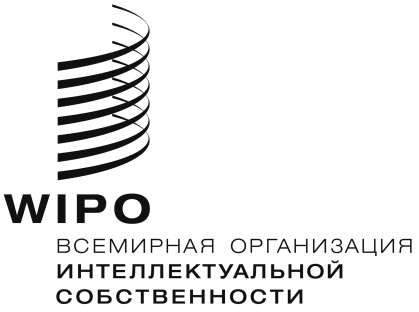 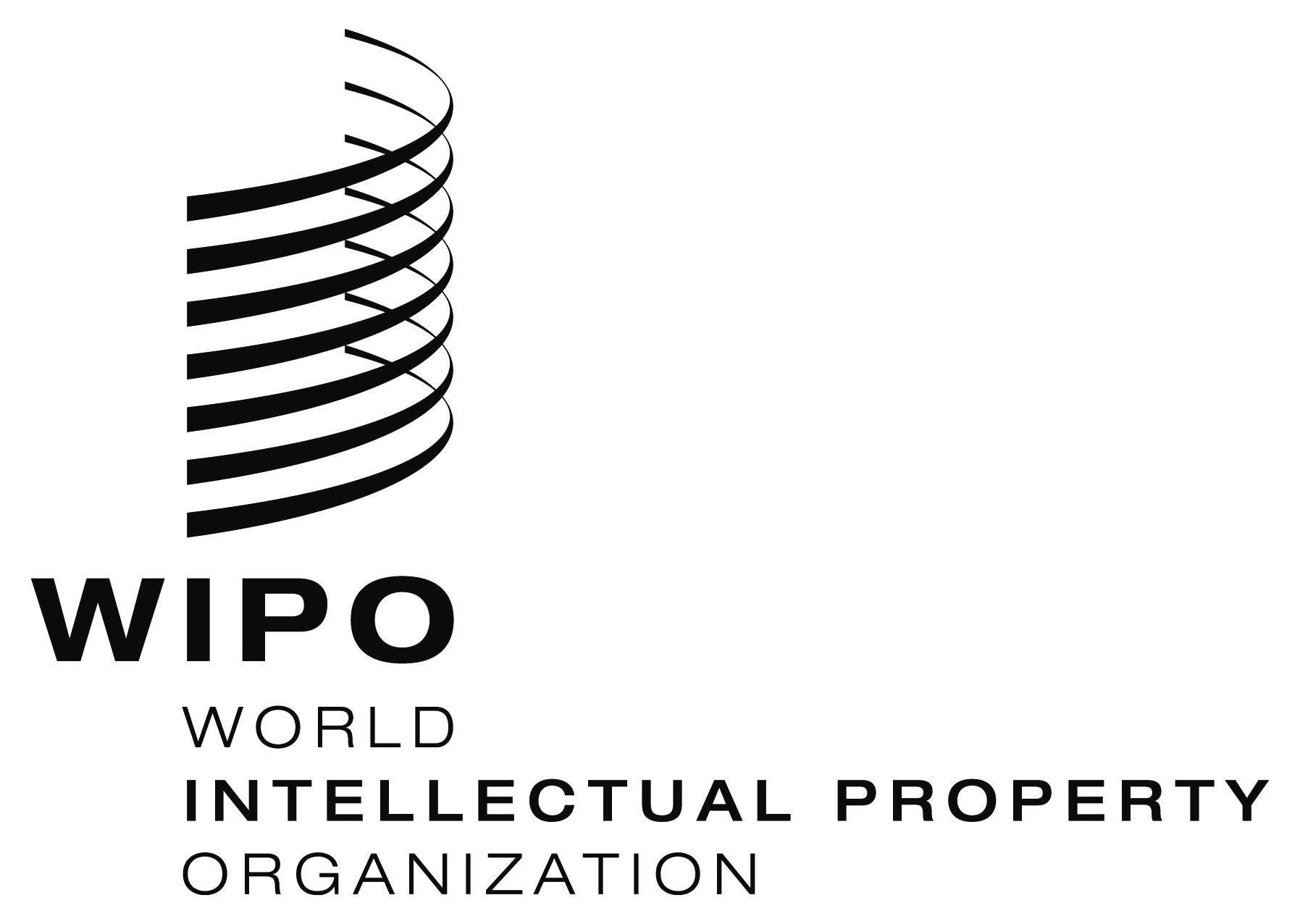 Rwo/cc/69//INF/1    wo/cc/69//INF/1    wo/cc/69//INF/1    оригинал:  английскийоригинал:  английскийоригинал:  английскийдата:  13 январь 2014 г.дата:  13 январь 2014 г.дата:  13 январь 2014 г.